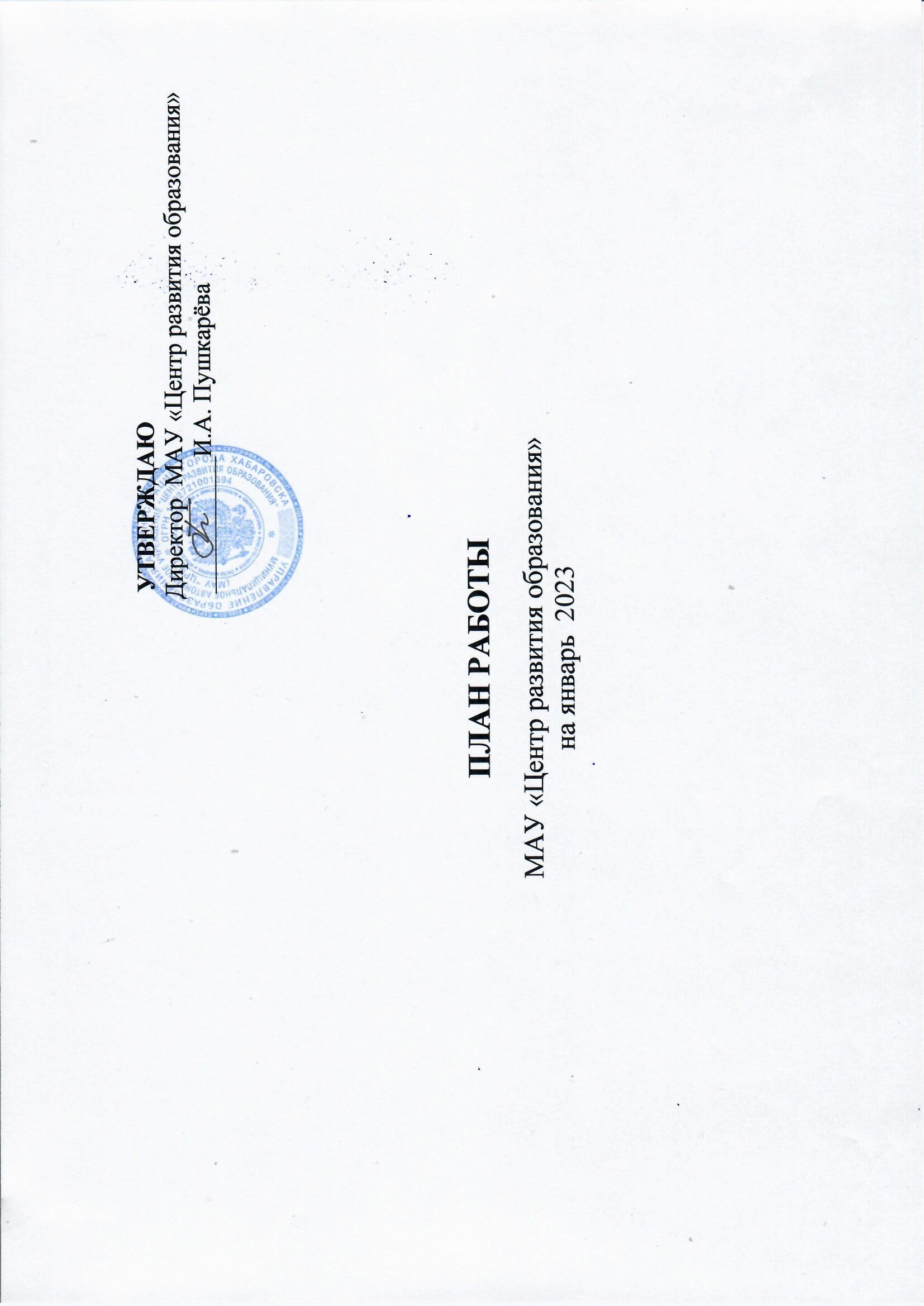 Дата, время, место проведенияДата, время, место проведенияМероприятияОтветственныеКатегорияКатегорияПраздничные, общегородские мероприятияПраздничные, общегородские мероприятияПраздничные, общегородские мероприятияПраздничные, общегородские мероприятияПраздничные, общегородские мероприятияПраздничные, общегородские мероприятия09.01 - 30.01.2023МАУ ЦРО09.01 - 30.01.2023МАУ ЦРОШкольный этап Всероссийского конкурса сочинений «Без срока давности»Диденко А.С.,предметно-методическая лабораторияОбучающиеся, педагоги ОУОбучающиеся, педагоги ОУ09.01 - 31.01.2023МАУ ЦРО09.01 - 31.01.2023МАУ ЦРОГородской смотр-конкурс «Маленькая страна»Борзова Н.А., лаборатория дошкольного, начального общего и инклюзивного образованияРуководители ДОУРуководители ДОУ09.12 - 31.12.2023(по отдельному  графику)09.12 - 31.12.2023(по отдельному  графику)Региональный этап Всероссийской олимпиады школьниковНартова Н.Л., специалисты предметно-методической лабораторииОбучающиеся, педагоги ОУОбучающиеся, педагоги ОУ09.01 -31.01.2023МАУ ЦРО09.01 -31.01.2023МАУ ЦРОГородской конкурс «Хабаровск - территория лучших»Диденко А.С.,предметно-методическая лабораторияОбучающиеся, педагоги ОУОбучающиеся, педагоги ОУ10.01 - 18.01.2023МАУ ДОД ДЮЦ «Восхождение»10.01 - 18.01.2023МАУ ДОД ДЮЦ «Восхождение»Городской турнир по шахматам «Юный шахматист» среди детей дошкольного возрастаБорзова Н.А., лаборатория дошкольного, начального общего и инклюзивного образованияВоспитанники, педагоги ДОУВоспитанники, педагоги ДОУ10.01 - 25.01.2023(по отдельному  графику)10.01 - 25.01.2023(по отдельному  графику)Городской конкурс театральных коллективов образовательных учреждений «Мы за великую державу!»Друца А.П., лаборатория дополнительного образования и  воспитательной работыОбучающиеся, педагоги ОУОбучающиеся, педагоги ОУ10.01 - 25.01.2022МАУ ЦРО10.01 - 25.01.2022МАУ ЦРОМуниципальный этап Всероссийского конкурса экологических рисунковКучерова С.Н., лаборатория дополнительного образования и воспитательной работыОбучающиеся, педагоги ОУОбучающиеся, педагоги ОУ16.01 - 23.01.2023МАУ ЦРО16.01 - 23.01.2023МАУ ЦРОГородской литературный конкурс «Чернильное сердце»Диденко А.С.,предметно-методическая лабораторияОбучающиеся, педагоги ОУОбучающиеся, педагоги ОУ16.01 - 23.01.2023МАУ ЦРО16.01 - 23.01.2023МАУ ЦРОВсероссийский конкурс научно-технологических проектов «Большие вызовы» (муниципальный  этап)Диденко А.С.,предметно-методическая лабораторияОбучающиеся, педагоги ОУОбучающиеся, педагоги ОУ16.01 - 31.01.2023МАУ ЦРО16.01 - 31.01.2023МАУ ЦРОАкция, посвященная 165-летию со дня основания г. Хабаровска «Читаем вместе с родителями»Шпак Е.С., Кисель А.Г.,лаборатория учебно-методического, информационного и медийного обеспеченияЗаведующие библиотеками, обучающиеся, родителиЗаведующие библиотеками, обучающиеся, родители23.01 - 31.01.2023МАУ ЦРО23.01 - 31.01.2023МАУ ЦРОГородской конкурс анимации для обучающихся 5-11 классов «Мир мультфильмов»Лаборатория учебно-методического, информационного и медийного обеспеченияОбучающиеся, педагоги ОУОбучающиеся, педагоги ОУ26.01 - 08.02.2023МАУ ЦРО(по графику)26.01 - 08.02.2023МАУ ЦРО(по графику)Заочный тур городского конкурса «Педагогический звездопад-2023» Специалисты МАУ ЦРОРуководители и педагоги ОУРуководители и педагоги ОУОрганизационные мероприятияОрганизационные мероприятияОрганизационные мероприятияОрганизационные мероприятияОрганизационные мероприятияОрганизационные мероприятия09.01-17.01.2023МАУ ЦРО09.01-17.01.2023МАУ ЦРООрганизация  мероприятия «Тренинг – погружение по профилактике деструктивного поведения обучающихся»Данилина Н.В., специалисты  лаборатория дошкольного, начального общего и инклюзивного образованияДанилина Н.В., специалисты  лаборатория дошкольного, начального общего и инклюзивного образованияПедагоги ОУ09.01-18.01.2023МАУ ЦРО09.01-18.01.2023МАУ ЦРООрганизация недели китайского языка в общеобразовательных учреждениях «Новый год – любимый детский праздник».Разакбергенова Т.В., предметно-методическая лабораторияОбучающиеся, педагоги ОУОбучающиеся, педагоги ОУ09-18.01.2023МАУ ЦРО09-18.01.2023МАУ ЦРООрганизация олимпиады по основам православной культуры (муниципальный этап)Разакбергенова Т.В., предметно-методическая лаборатория Обучающиеся, педагоги ОУОбучающиеся, педагоги ОУ09.01 -31.01.2023МАУ ЦРО09.01 -31.01.2023МАУ ЦРОРеализация  муниципального проекта «Взаимообучение образовательных учреждений или методический ДВИЖ» Храмова Е.С.,лаборатория учебно-методического, информационного и медийного обеспеченияРуководители, педагоги ОУРуководители, педагоги ОУ09.01 - 31.01. 2023МАУ ЦРО09.01 - 31.01. 2023МАУ ЦРОМетодическое сопровождение  образовательных организаций, имеющих статус муниципальных ИП/СП/ЦТТ и педагогов-исследователейХорева Г.В.,лаборатория дошкольного, начального общего и инклюзивного образованияХорева Г.В.,лаборатория дошкольного, начального общего и инклюзивного образованияРуководители ОУ, ДОУ,УДОД09.01 - 31.01.2023МАУ ЦРО (по отдельному графику)09.01 - 31.01.2023МАУ ЦРО (по отдельному графику)Организация проведения профоринтационных мероприятий совместно с ФГАОУ ДПО «Хабаровская юношеская автомобильная школа»Шеховцова Е.В.,предметно-методическая лабораторияШеховцова Е.В.,предметно-методическая лабораторияОбучающиеся ОУ09.01 -31.01.2023МАУ ЦРО (по отдельному графику)09.01 -31.01.2023МАУ ЦРО (по отдельному графику)Организация проведения профоринтационных мероприятий совместно с КГБУЗ «Краевая станция переливания крови»Шеховцова Е.В.,предметно-методическая лабораторияШеховцова Е.В.,предметно-методическая лабораторияОбучающиеся, педагоги МБОУ СОШ № 30МБОУ СОШ № 39МБОУ СОШ № 56МБОУ «СШ № 76 имени А.А. Есягина»МБОУ СОШ № 87МБОУ «Гимназия № 3 имени М.Ф. Панькова»МБОУ гимназия № 1МАОУ «Мнопрофильный лицей им. 202 ВДБ»09.01 -31.01.2023МАУ ЦРО09.01 -31.01.2023МАУ ЦРООрганизация участия общеобразовательных организаций во Всероссийских открытых уроках «ПроеКТОриЯ»Шеховцова Е.В.,предметно-методическая лабораторияШеховцова Е.В.,предметно-методическая лабораторияОбучающиеся ОУ09.01 - 31.01.2023МАУ ЦРО09.01 - 31.01.2023МАУ ЦРООрганизация участия общеобразовательных организаций в реализации проекта «Профориентационные субботы»Шеховцова Е.В.,предметно-методическая лабораторияШеховцова Е.В.,предметно-методическая лабораторияОбучающиеся ОУ09.01 -31.01.2023МАУ ЦРО09.01 -31.01.2023МАУ ЦРООрганизация участия обучающихся 9-11 классов ОУ в региональном этапе Всероссийской олимпиады школьников по предмету «Технология» (г. Комсомольск-на-Амуре)Шеховцова Е.В.,предметно-методическая лабораторияШеховцова Е.В.,предметно-методическая лабораторияПедагоги, обучающиеся ОУ09.01 - 31.01.2023МАУ ЦРО09.01 - 31.01.2023МАУ ЦРОФормирование графика аттестационных процедур педагогических работниковКравчук А.В., лаборатория кадрового обеспеченияКравчук А.В., лаборатория кадрового обеспеченияРуководители ОУ09.01-31.01.2023МАУ ЦРО09.01-31.01.2023МАУ ЦРООрганизация работы с образовательными учреждениями по ИПРА детей- инвалидовСеменникова А.В., лаборатория дошкольного, начального общего и инклюзивного образованияСеменникова А.В., лаборатория дошкольного, начального общего и инклюзивного образованияРуководители ДОУ, ОУ09.01 - 31.01.2023МАУ ЦРО09.01 - 31.01.2023МАУ ЦРОРабота «горячей линии» по вопросам активации сертификатов и  персонифицированного дополнительного образования.Загорская И.С., лаборатория дополнительного образования и воспитательной работыЗагорская И.С., лаборатория дополнительного образования и воспитательной работыРодители/ законные представители10.01 - 31.01.2023МАУ ЦРО10.01 - 31.01.2023МАУ ЦРООрганизация участия образовательных организаций в городском конкурсе детско-юношеского творчества по пожарной безопасности«На всякий пожарный случай»Мальцева Н.В., Викулова О.А., лаборатория дополнительного образования и  воспитательной работыМальцева Н.В., Викулова О.А., лаборатория дополнительного образования и  воспитательной работыПедагоги, обучающиеся ОУ16.01 -31.01.2023МАУ ЦРО16.01 -31.01.2023МАУ ЦРООрганизация проведения Всероссийского мероприятия «Урока Цифры» по теме «Технологии, которые предсказывают погоду» в общеобразовательных организациях города. Лаборатория учебно-методического, информационного и медийного обеспеченияЛаборатория учебно-методического, информационного и медийного обеспеченияПедагоги ОУ017.01 - 20.01.2023МАОУ «СШ № 27», Лицей «Звездный», МБОУ № 14017.01 - 20.01.2023МАОУ «СШ № 27», Лицей «Звездный», МБОУ № 14Организация проведения встреч «Завтрак/обед с директором»Кучерова С.Н., лаборатория дополнительного образования и воспитательной работыКучерова С.Н., лаборатория дополнительного образования и воспитательной работыРуководители ОУ23.01 - 27.01.2023МАУ ЦРО23.01 - 27.01.2023МАУ ЦРООрганизация городского конкурса «Лучший руководитель года»Кротова А.А.,лаборатория кадрового обеспеченияКротова А.А.,лаборатория кадрового обеспеченияРуководители ОУ3. Учебная деятельность, семинары3. Учебная деятельность, семинары3. Учебная деятельность, семинары3. Учебная деятельность, семинары3. Учебная деятельность, семинары3. Учебная деятельность, семинары10.01.202312.00МБОУ «Волочаевский лицей»10.01.202312.00МБОУ «Волочаевский лицей»Практико-ориентированный семинар «Использование естественнонаучных знаний в жизненных ситуациях»Кулакова Т.И., предметно-методическая лаборатория.Кулакова Т.И., предметно-методическая лаборатория.Учителя химии, биологии, географии18.01.202315.00МАУ ДО ЦЭВД «Отрада» 18.01.202315.00МАУ ДО ЦЭВД «Отрада» Семинар-практикум «Методы сплочения детского коллектива»Киселёва А.Я.,лаборатория кадрового обеспеченияКиселёва А.Я.,лаборатория кадрового обеспеченияМолодые педагоги ОУ19.01.202315.00МАУ ЦРО19.01.202315.00МАУ ЦРОМастер-класс «Тренажер для педагогов: мотивы «плохого» поведения учащихся»Парфенова С.В., лаборатория дошкольного, начального общего и инклюзивного образованияПарфенова С.В., лаборатория дошкольного, начального общего и инклюзивного образованияПедагоги-психологи ОУ19.01.202315.00МАОУ СОШ  № 7719.01.202315.00МАОУ СОШ  № 77Практико-ориентированный семинар «Формирование математической грамотности при решении геометрических задач»Нартова Н.Л., предметно-методическая лаборатория.Нартова Н.Л., предметно-методическая лаборатория.Учителя математики 20.01.202315.00МАОУ «СШ «Успех»20.01.202315.00МАОУ «СШ «Успех»Семинар «Стратегия и тактика действий педагогов службы сопровождения инклюзивного образования в работе по смене маршрута обучающихся с ОВЗ(ЗПР)»Чегурко Т.В., лаборатория дошкольного, начального общего и инклюзивного образованияЧегурко Т.В., лаборатория дошкольного, начального общего и инклюзивного образованияПедагоги ОУ20.01.202315.00МБОУ СОШ № 4920.01.202315.00МБОУ СОШ № 49Семинар «Воспитательный потенциал уроков истории и обществознания в контексте актуальных образовательных ориентиров»Терешкова И.Ю.предметно-методическая лабораторияТерешкова И.Ю.предметно-методическая лабораторияУчителя истории и обществознания24.01.202310.00МАДОУ  № 7124.01.202310.00МАДОУ  № 71Семинар «Реализация физкультурно-оздоровительной программы «Маугли»Борзова Н.А., лаборатория дошкольного, начального общего и инклюзивного образованияБорзова Н.А., лаборатория дошкольного, начального общего и инклюзивного образованияИнструктора по физической культуре24.01.202315.00Гимназия № 124.01.202315.00Гимназия № 1Семинар «Современные образовательные технологии  как инструмент повышения качества образования» Киселёва А.Я.,лаборатория кадрового обеспеченияКиселёва А.Я.,лаборатория кадрового обеспеченияМолодые педагоги ОУ25.01.202314.00МБОУ СОШ № 1225.01.202314.00МБОУ СОШ № 12Заседание методического объединения «Образовательные интернет-ресурсы» Шпак Е.С., лаборатория учебно-методического информационного и медийного обеспеченияШпак Е.С., лаборатория учебно-методического информационного и медийного обеспеченияРуководители МО, заведующие библиотеками, руководители ИБЦ25.01.202315.00МАУ ЦРО25.01.202315.00МАУ ЦРОСеминар «Разработка и реализация краткосрочных дополнительных общеобразовательных программ, направленных на формирование у обучающихся функциональной грамотности»Друца А.П., лаборатория дополнительного образования и воспитательной работыДруца А.П., лаборатория дополнительного образования и воспитательной работыМетодисты, педагоги ОУ26.01.202310.00МАДОУ  №19626.01.202310.00МАДОУ  №196Семинар «Применение активных методов развития и обучения в работе с детьми с ОВЗ»  Семенникова А.В., лаборатория дошкольного, начального общего и инклюзивного образованияСеменникова А.В., лаборатория дошкольного, начального общего и инклюзивного образованияУчителя-дефектологи ДОУ, воспитатели коррекционных групп26.01.202310.00МАУ ЦРО26.01.202310.00МАУ ЦРОШкола молодого психолога «Направления деятельности педагога-психолога образовательного учреждения»Парфенова С.В., лаборатория дошкольного, начального общего и инклюзивного образованияПарфенова С.В., лаборатория дошкольного, начального общего и инклюзивного образованияПедагоги-психологи ОУ26.01.202315.00МБОУ СОШ № 3026.01.202315.00МБОУ СОШ № 30Супервизия для педагогов-психологов общеобразовательных учрежденийПарфенова С.В., лаборатория дошкольного, начального общего и инклюзивного образованияПарфенова С.В., лаборатория дошкольного, начального общего и инклюзивного образованияПедагоги-психологи ОУ26.01.202315.00МАУ ЦРО26.01.202315.00МАУ ЦРОСеминар-практикум «Подготовка и представление образовательного продукта как результата реализации программы деятельности ИП/СП/РЦ»Хорева Г.В., лаборатория дошкольного, начального общего и инклюзивного образованияХорева Г.В., лаборатория дошкольного, начального общего и инклюзивного образованияРуководители ИП/СП/РЦ 26.01.202315:00МАОУ «Экономическая гимназия»26.01.202315:00МАОУ «Экономическая гимназия»Практико-ориентированный семинар «Формирование финансовой грамотности как содержательная линия основной образовательной программы НОО»Терешкова И.Ю.,предметно-методическая лабораторияТерешкова И.Ю.,предметно-методическая лабораторияУчителя начальных классов26.12.202215.00МБОУ лицей «Вектор»26.12.202215.00МБОУ лицей «Вектор»Практико-ориентированный семинар «Отбор и разработка заданий базового уровня по читательской грамотности для учащихся 5 класса»Диденко А.С., предметно-методическая лаборатория.Диденко А.С., предметно-методическая лаборатория.Учителя русского языка и литературы26.01.202314.30МАОУ «СШ с УИОП  № 80»26.01.202314.30МАОУ «СШ с УИОП  № 80»Семинар-совещание «Организация  обучения школьников с применением дистанционных технологий»Лаборатория учебно-методического, информационного и медийного обеспеченияЛаборатория учебно-методического, информационного и медийного обеспеченияПедагоги ОУ27.01.202310.00МАДОУ № 20927.01.202310.00МАДОУ № 209Школа старшего воспитателя «Подготовка и организация педагогического совета в условиях реализации ФГОС ДО»Борзова Н.А., лаборатория дошкольного, начального общего и инклюзивного образованияБорзова Н.А., лаборатория дошкольного, начального общего и инклюзивного образованияЗам. зав по ВМР,  старшие воспитатели27.01.202315.00МАОУ «СШ № 35»27.01.202315.00МАОУ «СШ № 35»Семинар «Проектная деятельность как активная форма взаимодействия между наставником и молодым специалистом»Кравчук А.В., лаборатория кадрового обеспеченияКравчук А.В., лаборатория кадрового обеспеченияПедагоги ОУ30.01.202314.30МАУ ЦРО30.01.202314.30МАУ ЦРОШкола начинающего педагога «Планирование и организация работы с дошкольниками с учетом индивидуального развития детей»Христина Т.С., лаборатория дошкольного, начального общего и инклюзивного образованияХристина Т.С., лаборатория дошкольного, начального общего и инклюзивного образованияНачинающие воспитатели ДОУ31.01.202315.00МБОУ СОШ № 7731.01.202315.00МБОУ СОШ № 77Семинар «Формирование у школьников устойчивых навыков и компетенций здорового образа жизни»Кучерова С.Н., лаборатория дополнительного образования и воспитательной работыКучерова С.Н., лаборатория дополнительного образования и воспитательной работыЗаместители директора по ВР ОУ31.01.202315.00	МАОУ «СШ «Успех»31.01.202315.00	МАОУ «СШ «Успех»Семинар «Логопедическое сопровождение детей с ОВЗ и инвалидностью в условиях инклюзивного образования»Семенникова А.В.,  лаборатория дошкольного, начального общего и инклюзивного образованияСеменникова А.В.,  лаборатория дошкольного, начального общего и инклюзивного образованияУчителя -логопеды ОУ4. Подготовка аналитической отчетности, материалов, методических материалов4. Подготовка аналитической отчетности, материалов, методических материалов4. Подготовка аналитической отчетности, материалов, методических материалов4. Подготовка аналитической отчетности, материалов, методических материалов4. Подготовка аналитической отчетности, материалов, методических материалов4. Подготовка аналитической отчетности, материалов, методических материалов09.01-31.01.2023МАУ ЦРО09.01-31.01.2023МАУ ЦРОАналитическая отчетность по выполнению ИПРА детей-инвалидовСеменникова А.В.,лаборатория дошкольного, начального общего и инклюзивного образованияСеменникова А.В.,лаборатория дошкольного, начального общего и инклюзивного образованияРуководители ОУ, ДОУ09.01.-31.01.2023МАУ ЦРО09.01.-31.01.2023МАУ ЦРОСбор, свод и анализ информации об используемых учебно-методических комплектах (9, 11 класс) по запросу министерства образованияШпак Е.С., Кисель А.Г., лаборатория учебно-методического информационного и медийного обеспеченияШпак Е.С., Кисель А.Г., лаборатория учебно-методического информационного и медийного обеспеченияЗаместители директоров по УВР09.01 - 31.01.2023МАУ ЦРО09.01 - 31.01.2023МАУ ЦРОМониторинг «Трудности, возникшие в ходе проведения 1 и 2 диагностического этапа пилотного проекта по выявлению детей «группы риска (01.09-15.11.1022 и 12.11.-25.12.2022)» (протокол рабочего совещания КППС от 16.12.2022 п.1.3.)Парфенова С.В., лаборатория дошкольного, начального общего и инклюзивного образованияПарфенова С.В., лаборатория дошкольного, начального общего и инклюзивного образованияРуководители ОУ09.01-31.01.2023МАУ ЦРО09.01-31.01.2023МАУ ЦРОМониторинг «Профилактические занятия в общеобразовательных организациях по программам» (протокол рабочего совещания КППС от 16.12.2022 п.1.1.)Чегурко Т.В., лаборатория дошкольного, начального общего и инклюзивного образованияЧегурко Т.В., лаборатория дошкольного, начального общего и инклюзивного образованияРуководители ОУ09.01-31.01.2023МАУ ЦРО09.01-31.01.2023МАУ ЦРОМониторинг изучения потребности создания специальных условий обучения детей с ОВЗ, детей-инвалидов в 1-м классе 2023-2024 уч.года . (по запросу ВОРДИ)Борзова Н.А., Христина Т.С.,лаборатория дошкольного, начального общего и инклюзивного образованияБорзова Н.А., Христина Т.С.,лаборатория дошкольного, начального общего и инклюзивного образованияРуководители ДОУ09.01-31.01.2023МАУ ЦРО09.01-31.01.2023МАУ ЦРОМониторинг по выявлению уровня эффективности деятельности по превенции аутоагрессивных  и общественно опасных агрессивных состояний за IV квартал (протокол рабочего совещания КППС от 02.03.2022 п.1.2.)Парфенова С.В., лаборатория дошкольного, начального общего и инклюзивного образованияПарфенова С.В., лаборатория дошкольного, начального общего и инклюзивного образованияРуководители ОУ16.01.2023МАУ ЦРО16.01.2023МАУ ЦРОСправка по итогам Федеральной статистической отчетности по физической культуре и спорту (формы 1-ФК, 3-АФК)Борзова Н.А.,лаборатория дошкольного, начального общего и инклюзивного образованияБорзова Н.А.,лаборатория дошкольного, начального общего и инклюзивного образованияРуководители ДОУ16.01 - 31.01.2023МАУ ЦРО16.01 - 31.01.2023МАУ ЦРОФормирование сводного предварительного заказа на учебники, учебные пособия на 2023-2024 учебный год для образовательных организаций по районам, по городуШпак Е.С., Кисель А.Г., лаборатория учебно-методического информационного и медийного обеспеченияШпак Е.С., Кисель А.Г., лаборатория учебно-методического информационного и медийного обеспеченияЗаведующие библиотеками20.01.2023МАУ ЦРО20.01.2023МАУ ЦРОСправка по итогам статотчета по ДОУДанилина Н.В., специалисты  лаборатории дошкольного и начального образованияДанилина Н.В., специалисты  лаборатории дошкольного и начального образованияРуководители ДОУ5. Курсы повышения квалификации5. Курсы повышения квалификации5. Курсы повышения квалификации5. Курсы повышения квалификации5. Курсы повышения квалификации5. Курсы повышения квалификации16.01-20.01.2023ХК ИРОФормирование и оценивание функциональной грамотности обучающихся: креативное мышлениеФормирование и оценивание функциональной грамотности обучающихся: креативное мышлениеЧуркина Ю.В.,                  лаборатория кадрового обеспеченияЧуркина Ю.В.,                  лаборатория кадрового обеспеченияПедагоги ОУ16.01-16.02.2023ХК ИРОПодготовка экспертов региональных предметных комиссий по проверке выполнения заданий с развернутым ответом государственной итоговой аттестации (русский язык, математика, химия, биология, география, история, обществознание, литература)Подготовка экспертов региональных предметных комиссий по проверке выполнения заданий с развернутым ответом государственной итоговой аттестации (русский язык, математика, химия, биология, география, история, обществознание, литература)Чуркина Ю.В.,                  лаборатория кадрового обеспеченияЧуркина Ю.В.,                  лаборатория кадрового обеспеченияПедагоги ОУ16.01 - 21.01.2023ХК ИРОПроектирование рабочих программ воспитания в условиях введения и реализации обновленных ФГОС НОО и ФГОС ОООПроектирование рабочих программ воспитания в условиях введения и реализации обновленных ФГОС НОО и ФГОС ОООЧуркина Ю.В.,                  лаборатория кадрового обеспеченияЧуркина Ю.В.,                  лаборатория кадрового обеспеченияПедагоги ОУ23.01 - 27.01.20231 модульХК ИРОШкола педагога-исследователя как условие развития педагогической культурыШкола педагога-исследователя как условие развития педагогической культурыЧуркина Ю.В.,                  лаборатория кадрового обеспеченияЧуркина Ю.В.,                  лаборатория кадрового обеспеченияПедагоги ОУ23.01 - 28.01.2023ХК ИРОСоздание инновационных продуктов: от замысла до реализации Создание инновационных продуктов: от замысла до реализации Чуркина Ю.В.,                лаборатория кадрового обеспеченияЧуркина Ю.В.,                лаборатория кадрового обеспеченияПедагоги ОУ23.01 - 27.01.2023ХК ИРОРазработка и реализация ДООП по направлениям: робототехника, аддитивные технологии, программированиеРазработка и реализация ДООП по направлениям: робототехника, аддитивные технологии, программированиеЧуркина Ю.В.,                  лаборатория кадрового обеспеченияЧуркина Ю.В.,                  лаборатория кадрового обеспеченияПедагоги ОУ23.01 - 04.02.2023ХК ИРОПодготовка экспертов региональных предметных комиссий по проверке выполнения заданий с развернутым ответом государственной итоговой аттестации (физика)Подготовка экспертов региональных предметных комиссий по проверке выполнения заданий с развернутым ответом государственной итоговой аттестации (физика)Чуркина Ю.В.,                  лаборатория кадрового обеспеченияЧуркина Ю.В.,                  лаборатория кадрового обеспеченияПедагоги ОУ23.01 - 04.02.2023ХК ИРОПодготовка экспертов региональных предметных комиссий по проверке выполнения заданий с развернутым ответом государственной итоговой аттестации (русский язык)Подготовка экспертов региональных предметных комиссий по проверке выполнения заданий с развернутым ответом государственной итоговой аттестации (русский язык)Чуркина Ю.В.,                  лаборатория кадрового обеспеченияЧуркина Ю.В.,                  лаборатория кадрового обеспеченияПедагоги ОУ30.01 - 04.02.2023ХК ИРОПреодоление школьной неуспешности: эффективные приемы обученияПреодоление школьной неуспешности: эффективные приемы обученияЧуркина Ю.В.,                  лаборатория кадрового обеспеченияЧуркина Ю.В.,                  лаборатория кадрового обеспеченияПедагоги ОУ